APPLICATION FORM FOR EMPLOYMENTThe purpose of this form is to assist a municipality in selecting suitable candidates for an advertising postThis form must be completed in full, accurately and legibly.  All substantial information relevant to a candidate must be provided in this form.  Any additional information may be provided on the CVCandidates shortlisted for interviews may be requested to furnish additional information that will assist municipalities to expedite recruitment and selection processesAll information received shall be treated with strict confidentiality and shall not be used for any other purpose than to assess the suitability of the applicantThis form is designed to assist municipality with the recruitment, selection and appointment of staff members in terms of Municipal Systems Act, 2000 (Act No.32 of 2000)DETAILS OF THE ADVERTISED POST (AS REFLECTED IN THE ADVERT)The purpose of this form is to assist a municipality in selecting suitable candidates for an advertising postThis form must be completed in full, accurately and legibly.  All substantial information relevant to a candidate must be provided in this form.  Any additional information may be provided on the CVCandidates shortlisted for interviews may be requested to furnish additional information that will assist municipalities to expedite recruitment and selection processesAll information received shall be treated with strict confidentiality and shall not be used for any other purpose than to assess the suitability of the applicantThis form is designed to assist municipality with the recruitment, selection and appointment of staff members in terms of Municipal Systems Act, 2000 (Act No.32 of 2000)DETAILS OF THE ADVERTISED POST (AS REFLECTED IN THE ADVERT)The purpose of this form is to assist a municipality in selecting suitable candidates for an advertising postThis form must be completed in full, accurately and legibly.  All substantial information relevant to a candidate must be provided in this form.  Any additional information may be provided on the CVCandidates shortlisted for interviews may be requested to furnish additional information that will assist municipalities to expedite recruitment and selection processesAll information received shall be treated with strict confidentiality and shall not be used for any other purpose than to assess the suitability of the applicantThis form is designed to assist municipality with the recruitment, selection and appointment of staff members in terms of Municipal Systems Act, 2000 (Act No.32 of 2000)DETAILS OF THE ADVERTISED POST (AS REFLECTED IN THE ADVERT)The purpose of this form is to assist a municipality in selecting suitable candidates for an advertising postThis form must be completed in full, accurately and legibly.  All substantial information relevant to a candidate must be provided in this form.  Any additional information may be provided on the CVCandidates shortlisted for interviews may be requested to furnish additional information that will assist municipalities to expedite recruitment and selection processesAll information received shall be treated with strict confidentiality and shall not be used for any other purpose than to assess the suitability of the applicantThis form is designed to assist municipality with the recruitment, selection and appointment of staff members in terms of Municipal Systems Act, 2000 (Act No.32 of 2000)DETAILS OF THE ADVERTISED POST (AS REFLECTED IN THE ADVERT)The purpose of this form is to assist a municipality in selecting suitable candidates for an advertising postThis form must be completed in full, accurately and legibly.  All substantial information relevant to a candidate must be provided in this form.  Any additional information may be provided on the CVCandidates shortlisted for interviews may be requested to furnish additional information that will assist municipalities to expedite recruitment and selection processesAll information received shall be treated with strict confidentiality and shall not be used for any other purpose than to assess the suitability of the applicantThis form is designed to assist municipality with the recruitment, selection and appointment of staff members in terms of Municipal Systems Act, 2000 (Act No.32 of 2000)DETAILS OF THE ADVERTISED POST (AS REFLECTED IN THE ADVERT)The purpose of this form is to assist a municipality in selecting suitable candidates for an advertising postThis form must be completed in full, accurately and legibly.  All substantial information relevant to a candidate must be provided in this form.  Any additional information may be provided on the CVCandidates shortlisted for interviews may be requested to furnish additional information that will assist municipalities to expedite recruitment and selection processesAll information received shall be treated with strict confidentiality and shall not be used for any other purpose than to assess the suitability of the applicantThis form is designed to assist municipality with the recruitment, selection and appointment of staff members in terms of Municipal Systems Act, 2000 (Act No.32 of 2000)DETAILS OF THE ADVERTISED POST (AS REFLECTED IN THE ADVERT)The purpose of this form is to assist a municipality in selecting suitable candidates for an advertising postThis form must be completed in full, accurately and legibly.  All substantial information relevant to a candidate must be provided in this form.  Any additional information may be provided on the CVCandidates shortlisted for interviews may be requested to furnish additional information that will assist municipalities to expedite recruitment and selection processesAll information received shall be treated with strict confidentiality and shall not be used for any other purpose than to assess the suitability of the applicantThis form is designed to assist municipality with the recruitment, selection and appointment of staff members in terms of Municipal Systems Act, 2000 (Act No.32 of 2000)DETAILS OF THE ADVERTISED POST (AS REFLECTED IN THE ADVERT)The purpose of this form is to assist a municipality in selecting suitable candidates for an advertising postThis form must be completed in full, accurately and legibly.  All substantial information relevant to a candidate must be provided in this form.  Any additional information may be provided on the CVCandidates shortlisted for interviews may be requested to furnish additional information that will assist municipalities to expedite recruitment and selection processesAll information received shall be treated with strict confidentiality and shall not be used for any other purpose than to assess the suitability of the applicantThis form is designed to assist municipality with the recruitment, selection and appointment of staff members in terms of Municipal Systems Act, 2000 (Act No.32 of 2000)DETAILS OF THE ADVERTISED POST (AS REFLECTED IN THE ADVERT)The purpose of this form is to assist a municipality in selecting suitable candidates for an advertising postThis form must be completed in full, accurately and legibly.  All substantial information relevant to a candidate must be provided in this form.  Any additional information may be provided on the CVCandidates shortlisted for interviews may be requested to furnish additional information that will assist municipalities to expedite recruitment and selection processesAll information received shall be treated with strict confidentiality and shall not be used for any other purpose than to assess the suitability of the applicantThis form is designed to assist municipality with the recruitment, selection and appointment of staff members in terms of Municipal Systems Act, 2000 (Act No.32 of 2000)DETAILS OF THE ADVERTISED POST (AS REFLECTED IN THE ADVERT)The purpose of this form is to assist a municipality in selecting suitable candidates for an advertising postThis form must be completed in full, accurately and legibly.  All substantial information relevant to a candidate must be provided in this form.  Any additional information may be provided on the CVCandidates shortlisted for interviews may be requested to furnish additional information that will assist municipalities to expedite recruitment and selection processesAll information received shall be treated with strict confidentiality and shall not be used for any other purpose than to assess the suitability of the applicantThis form is designed to assist municipality with the recruitment, selection and appointment of staff members in terms of Municipal Systems Act, 2000 (Act No.32 of 2000)DETAILS OF THE ADVERTISED POST (AS REFLECTED IN THE ADVERT)Advertised post applying forAdvertised post applying forReference numberReference numberName of the MunicipalityName of the MunicipalityPERSONAL DETAILSPERSONAL DETAILSPERSONAL DETAILSPERSONAL DETAILSPERSONAL DETAILSPERSONAL DETAILSPERSONAL DETAILSPERSONAL DETAILSPERSONAL DETAILSPERSONAL DETAILSSurnameFirst NamesID or Passport NumberGenderMaleMaleFemaleFemaleFemaleRaceAfricanAfricanAfricanWhiteColouredColouredIndianDo you have a disability?YesYesYesNoIf yes, elaborateAre you a South African Citizen?YesYesYesNoIf not, what is your nationality?Do you have a valid work permitYesYesYesNoDo you hold a professional membership with any professional body?YesYesYesNoName of professional bodyMembership NumberMembership NumberMembership NumberExpiry dateCONTACT DETAILSCONTACT DETAILSCONTACT DETAILSTelephone number during office hours(           )(           )Mobile phone numberPostal AddressCodeEmail address Preferred language of communicationQUALIFICATIONS (pleas elaborate on your CV)QUALIFICATIONS (pleas elaborate on your CV)QUALIFICATIONS (pleas elaborate on your CV)QUALIFICATIONS (pleas elaborate on your CV)QUALIFICATIONS (pleas elaborate on your CV)QUALIFICATIONS (pleas elaborate on your CV)QUALIFICATIONS (pleas elaborate on your CV)QUALIFICATIONS (pleas elaborate on your CV)QUALIFICATIONS (pleas elaborate on your CV)QUALIFICATIONS (pleas elaborate on your CV)QUALIFICATIONS (pleas elaborate on your CV)QUALIFICATIONS (pleas elaborate on your CV)Highest educational qualification obtainedHighest educational qualification obtainedHighest educational qualification obtainedHighest educational qualification obtainedHighest educational qualification obtainedHighest educational qualification obtainedHighest educational qualification obtainedHighest educational qualification obtainedHighest educational qualification obtainedHighest educational qualification obtainedHighest educational qualification obtainedHighest educational qualification obtainedName of SchoolName of SchoolName of SchoolHighest GradeHighest GradeHighest GradeHighest GradeHighest GradeHighest GradeYear ObtainedYear ObtainedYear ObtainedHighest tertiary qualification obtainedHighest tertiary qualification obtainedHighest tertiary qualification obtainedHighest tertiary qualification obtainedHighest tertiary qualification obtainedHighest tertiary qualification obtainedHighest tertiary qualification obtainedHighest tertiary qualification obtainedHighest tertiary qualification obtainedHighest tertiary qualification obtainedHighest tertiary qualification obtainedHighest tertiary qualification obtainedName of institutionName of institutionName of qualificationName of qualificationName of qualificationName of qualificationName of qualificationNQF LevelNQF LevelNQF LevelNQF LevelYear ObtainedWORK EXPERIENCE (please elaborate on your CV)WORK EXPERIENCE (please elaborate on your CV)WORK EXPERIENCE (please elaborate on your CV)WORK EXPERIENCE (please elaborate on your CV)WORK EXPERIENCE (please elaborate on your CV)WORK EXPERIENCE (please elaborate on your CV)WORK EXPERIENCE (please elaborate on your CV)WORK EXPERIENCE (please elaborate on your CV)WORK EXPERIENCE (please elaborate on your CV)WORK EXPERIENCE (please elaborate on your CV)WORK EXPERIENCE (please elaborate on your CV)WORK EXPERIENCE (please elaborate on your CV)Employer (starting with the most recent)Post heldPost heldPost heldFromFromToToToToReason for leavingReason for leavingEmployer (starting with the most recent)Post heldPost heldPost heldReason for leavingReason for leavingDISCIPLINARY RECORDDISCIPLINARY RECORDDISCIPLINARY RECORDDISCIPLINARY RECORDDISCIPLINARY RECORDDISCIPLINARY RECORDDISCIPLINARY RECORDDISCIPLINARY RECORDHave you been dismissed for misconduct during the past ten (10) years?YesYesNoIf yes, Name of Municipality/EmployerType of Misconduct/TransgressionDate of Resignation/Disciplinary case finalised/DismissalAward/SanctionHave you been accused of an alleged misconduct and resigned from your job pending finalisation of the disciplinary proceedingsYesNoNoNoCRIMINAL RECORDCRIMINAL RECORDCRIMINAL RECORDCRIMINAL RECORDCRIMINAL RECORDCRIMINAL RECORDHave you been convicted of any criminal offence in a court of law during the past ten (10) years?Have you been convicted of any criminal offence in a court of law during the past ten (10) years?YesNoIf yes, type of criminal actDate criminal case finalisedOutcome/JudgementREFERENCES (please elaborate on your CV)REFERENCES (please elaborate on your CV)REFERENCES (please elaborate on your CV)REFERENCES (please elaborate on your CV)REFERENCES (please elaborate on your CV)Name of RefereeRelationshipTelephone (Office Hours)Cellphone NumberEmailDECLARATIONDECLARATIONI hereby declare that all the information provided in this application and any attachments in support thereof is to the best of my knowledge true and correct.  I understand that any misrepresentation or failure to disclose any information may lead to my disqualification or termination of my employment contract, if appointed.I hereby declare that all the information provided in this application and any attachments in support thereof is to the best of my knowledge true and correct.  I understand that any misrepresentation or failure to disclose any information may lead to my disqualification or termination of my employment contract, if appointed.Signature:Date: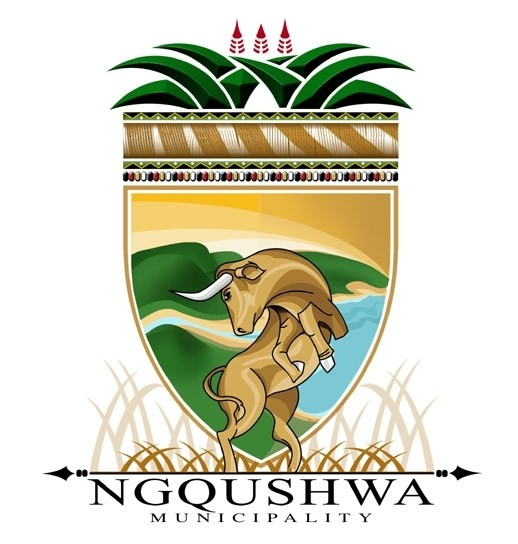 